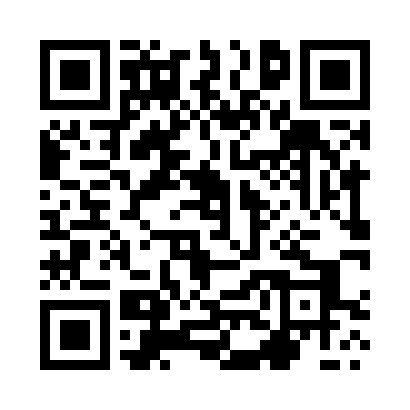 Prayer times for Strychowo, PolandWed 1 May 2024 - Fri 31 May 2024High Latitude Method: Angle Based RulePrayer Calculation Method: Muslim World LeagueAsar Calculation Method: HanafiPrayer times provided by https://www.salahtimes.comDateDayFajrSunriseDhuhrAsrMaghribIsha1Wed2:405:1812:475:558:1710:432Thu2:365:1612:475:568:1910:473Fri2:345:1412:475:588:2110:504Sat2:335:1212:475:598:2210:525Sun2:325:1012:476:008:2410:536Mon2:325:0812:476:018:2610:547Tue2:315:0712:476:028:2710:558Wed2:305:0512:476:038:2910:559Thu2:295:0312:466:048:3110:5610Fri2:295:0112:466:058:3210:5711Sat2:285:0012:466:068:3410:5712Sun2:274:5812:466:078:3610:5813Mon2:274:5612:466:078:3710:5914Tue2:264:5512:466:088:3910:5915Wed2:254:5312:466:098:4011:0016Thu2:254:5212:466:108:4211:0117Fri2:244:5012:466:118:4411:0118Sat2:244:4912:466:128:4511:0219Sun2:234:4712:476:138:4711:0320Mon2:234:4612:476:148:4811:0321Tue2:224:4512:476:158:4911:0422Wed2:224:4312:476:158:5111:0523Thu2:214:4212:476:168:5211:0524Fri2:214:4112:476:178:5411:0625Sat2:204:4012:476:188:5511:0726Sun2:204:3812:476:198:5611:0727Mon2:194:3712:476:198:5811:0828Tue2:194:3612:476:208:5911:0929Wed2:194:3512:486:219:0011:0930Thu2:194:3412:486:229:0111:1031Fri2:184:3412:486:229:0311:10